Об итогах проведения регионального этапа Всероссийского конкурса «За нравственный подвиг учителя» В Министерстве образования и науки Карачаево-Черкесской Республики совместно с Епархиальным управлением Русской Православной Церкви подведены итоги регионального этапа Всероссийского конкурса в области педагогики, воспитания и работы с детьми и молодежью до 20 лет «За нравственный подвиг учителя» (далее-Конкурс). 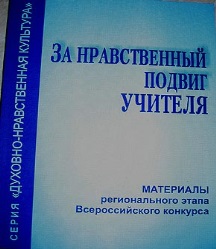 В региональном этапе приняли участие  педагоги из  муниципальных образований республики и РГБОУ СПО «Карачаево-Черкесский педагогический колледж имени У. Хабекова». Активное участие в Конкурсе приняли педагоги из Зеленчукского муниципального района – 12 работ. В работах, предоставляемых на конкурс, содержится богатый опыт педагогической практики в области духовно-просветительского и гражданско-патриотического воспитания детей и молодежи, приобщения подрастающего поколения к отечественной истории.В Оргкомитет было представлено 19 индивидуальных работ и 2 работы авторских коллективов из образовательных организаций республики в 5 номинациях. По итогам работы Оргкомитета победителями регионального этапа стали:Победители регионального этапа примут участие в сентябре 2014 года в межрегиональном этапе, который состоится в РСО-Алания, г. Владикавказе.МестоНоминацияАвтор1 место«Лучшая методическая разработка по предмету: Основы религиозных культур и светской этики»Погорелова Валентина Ивановна, учитель начальных классов МКОУ «СОШ ст. Исправной» Зеленчукского муниципального района1 место«Лучшая программа духовно-нравственного гражданско - патриотического воспитания детей и молодежи»Ганюта Алла Дмитриевна, педагог - организатор МКОУ средней общеобразовательной школы  х. Ново-Исправненского Зеленчукского муниципального района1 место«Лучшая инновационная разработка года»Ижогина Татьяна Ивановна, учитель английского языка МКОУ средней общеобразовательной школы  п. Нижний Архыз Зеленчукского муниципального района1 место«За организацию духовно-нравственного воспитания в рамках образовательного учреждения»Цевашова Юлия Ивановна, учитель истории и обществознания МКУО средней общеобразовательной школы  п. Кавказский» Прикубанского муниципального района   2 место«Лучшая методическая разработка по предмету: Основы религиозных культур и светской этики»Овчаренко Ольга Алексеевна, учитель начальных классов, учитель ОРКСЭ  МКОУ средней общеобразовательной школы ст. Исправной Зеленчукского2 место«За организацию духовно-нравственного воспитания в рамках образовательного учреждения»Кумратова Марием Рашидовна, учитель начальных классов МКОУ средней общеобразовательной школы а. Икон-Халк Ногайского муниципального района.  2 место«Лучшая программа духовно-нравственного гражданско - патриотического воспитания детей и молодежи»Цветкова Наталья Викторовна, учитель истории МКОУ средней общеобразовательной школы СОШ № 3 ст. Зеленчукской Зеленчукского муниципального района